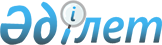 Т.Рысқұлов ауданы бойынша бөлшек салықтың арнаулы салық режимін қолдану кезінде салық мөлшерлемесінің мөлшерін төмендету туралыЖамбыл облысы Т.Рысқұлов аудандық мәслихатының 2023 жылғы 4 қазандағы № 9-14 шешімі. Жамбыл облысы Әділет департаментінде 2023 жылғы 11 қазанда № 5094 болып тіркелді
      "Салық және бюджетке төленетін басқа да міндетті төлемдер туралы (Салық кодексі)" Қазақстан Республикасы Кодексінің 696-3-бабының 5-тармағына сәйкес Т.Рысқұлов аудандық мәслихаты ШЕШТІ:
      1. Т.Рысқұлов ауданы бойынша бөлшек салықтың арнаулы салық режимін қолдану кезінде төлем көзінен ұсталатын салықтарды қоспағанда, корпоративтік немесе жеке табыс салығының мөлшерлемесін салық кезеңінде алынған (алынуға жататын) кірістер бойынша 4 (төрт) пайыздан 2 (екі) пайызға дейін төмендетілсін.
      2. Осы шешім 2025 жылғы 1 қаңтардан бастап қолданысқа енгізіледі және ресми жариялануға жатады.
					© 2012. Қазақстан Республикасы Әділет министрлігінің «Қазақстан Республикасының Заңнама және құқықтық ақпарат институты» ШЖҚ РМК
				
      Мәслихат төрағасы 

Е. Абуталипов
